Srdečně zveme všechny zájemcenaDEN OTEVŘENÝCH DVEŘÍ V MŠ MEDLEŠICE 13. 4. 2023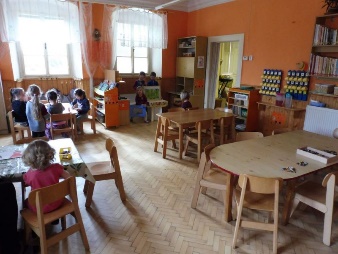 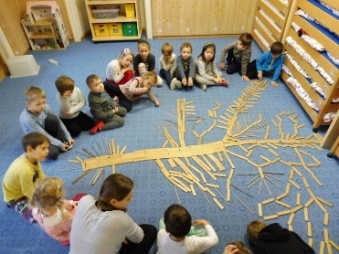 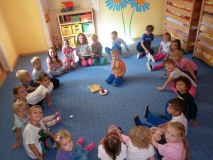 Co vás čeká:9:00 h. -  prohlídka MŠ, možnost zapojit se do činnosti ve třídě – praktické setkání s programem Začít spolu, ochutnávka svačinky, možnost osobní konzultace s učitelkou MŠ10:00 h. – prohlídka zahrady, zapojení do aktivit s dětmiTěšíme se na vás i vaše děti.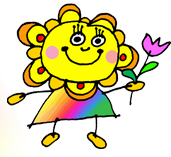 Kolektiv pracovnic MŠ Strojařůwww.msstrojaru.cz, info@msstrojaru.cztel: 469 688 488, 731 681 879